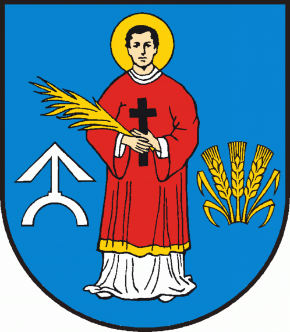 PRZEWODNICZĄCY   RADY   GMINY  PACYNAwww.pacyna.mazowsze.pl   09-541  Pacyna, ul. Wyzwolenia  7, tel./fax  (024) 285-80-54,  285-80-64,   e-mail: gmina@pacyna.mazowsze.plOrA.0002.5.2020                                                                            Pacyna,  8 października 2020r.O g ł o s z e n i e o terminie sesjiZawiadamiam, że w  dniu  15 października 2020r.  (czwartek)  o godz. 9:00 (sala narad)  odbędzie się XVI sesja Rady Gminy Pacyna.Proponowana tematyka obrad:1. Otwarcie Sesji i stwierdzenie prawomocności obrad.2. Przyjęcie porządku obrad.3. Przyjęcie protokołów z XIV i XV sesji Rady Gminy.4. Interpelacje i zapytania radnych.5.  Informacja z wykonania budżetu  Gminy Pacyna za I półrocze 2020r.6.  Podjęcie uchwały w sprawie zmiany uchwały budżetowej nr 75/XIII/2019 Rady Gminy Pacyna      na 2020r.7.  Podjęcie uchwały w sprawie wyrażenia zgody na sprzedaż nieruchomości.8.  Podjęcie uchwały w sprawie najmu lokalu użytkowego w trybie przetargowym.9.  Podjęcie uchwały w sprawie zasad i trybu przeprowadzania konsultacji  z  mieszkańcami      Gminy Pacyna.10. Odpowiedzi na interpelacje i zapytania radnych.11. Wolne wnioski radnych12. Zakończenie obrad.W związku z rozprzestrzenianiem się koronowirusa SARS – CoV - 2 w Polsce oraz wprowadzeniem stanu  zagrożenia epidemicznego na terenie Rzeczypospolitej Polskiej Rada Gminy będzie obradowała w warunkach zaleceń sanitarnych.Informuję, że Sesja będzie transmitowana i utrwalana za pomocą urządzeń rejestrujących obraz i dźwięk.                                                                               Przewodniczący Rady                                                                           (-) Stanisław Kołodziejczyk